APRIL 2015SACRED HEART EARLYCHILDHOOD CENTER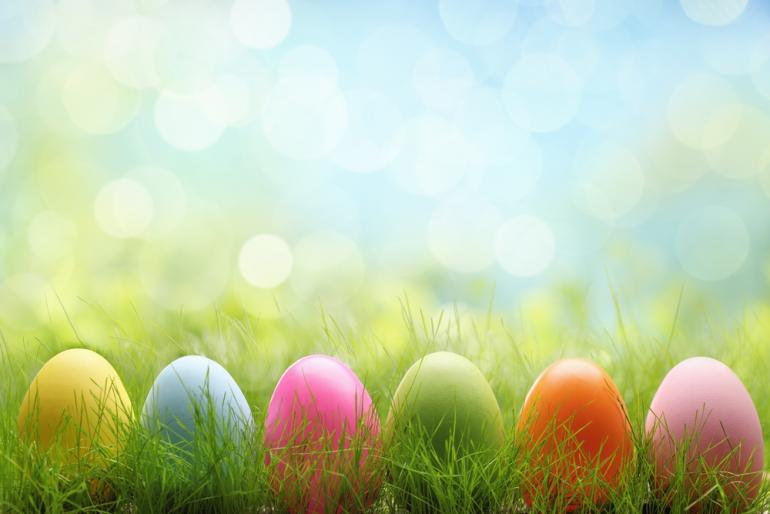 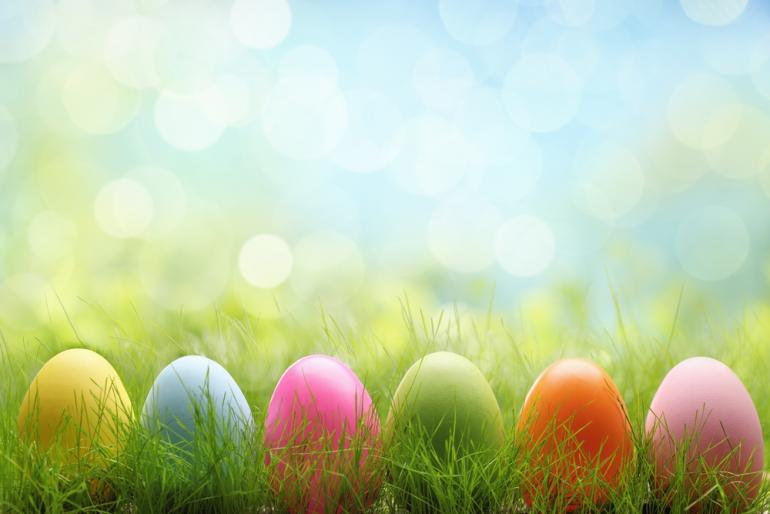 INFANTSSpring is here!!!  This month Andrew and Benjamin will be turning one.  Happy Birthday boys!!  We are so blessed to have had the opportunity to share your first year with you.  Benjamin is walking all over the place.  He holds his hands in the air and walks with a sway.  He is so cute!  He loves eating new things and really enjoys being outside playing with the cars and watching the other children at the fence.  Andrew is starting to walk a little bit too.  He loves to chase Benjamin and laugh.  He loves to play in the cars and always gets in Dukes of Hazard style (through the window).  Leanna is walking holding on to things.  It won’t be long before she is letting go and doing it on her own.  She really enjoys her lunch and trying new things.  She does well with her cup too.  Alexis will walk holding on to toys, but has no interest in letting go.  She will scoot-hop on her bottom all over the place and likes this best because she can get there fast.  It is amazing to watch her in action.  Elizabeth can’t wait to walk.  She will probably walk before she crawls.  She will walk all over the place if you just hold her hands.  She is so social that she likes to be where the action is.  We would like to thank her and her family for donating the cause and effect toy-(The elephant that pops the balls in the air).  The children just love it.  Emma gets around great.  She really enjoys playing on the older babies’ side of the room.  She thinks she is big.  She loves eating, but don’t let the bowl get empty or she will let you know it.  All of our babies are growing up so fast.  They love to go on buggy rides, playing outside, and enjoying inside time together.  Thank you for allowing us to be a part of their lives.  We are blessed to get to watch them learn and grow.Ms. Linda        Ms. PhyllisMs. Nichole        Ms. Katie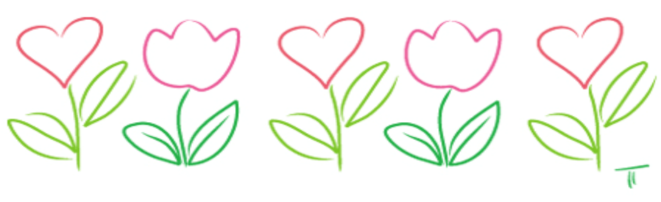 ONESMy oh my how time is flying. I can’t believe April is here already! I would like to start by saying thank you to all of our wonderful parents and grandparents for all they do to help make our classroom a fun place to learn. I would also like to welcome our new teacher assistants Ms. Meghan and Ms. Bailee. Ms. Meghan will be with us in the mornings and Ms. Bailee will be with us in the afternoons. Welcome to our family ladies!This month our themes are going to be April showers and God’s gifts of love. We will be painting wooden crosses to take home and hang up and making rainbows and happy face suns with our handprints. We will talk and learn about spring time and how April showers bring May flowers and how all of these beautiful things are gifts from God to show his love for us.We will also be doing lots of process art and having more sensory activities as the rainy days increase. There are some things we could use to have a better variety of sensory and rainy day activities so I have made a wish list and hung it on the door. We appreciate anything you can do to help us with these items.I would also like to remind everyone to check your child’s folder. The folders are located next to the door under the sign in/out sheet. The folders contain pertinent information about your child’s day, tuition statements, and center events as well.We will be having an Easter egg hunt and Easter party on April 2nd. We will hunt for eggs on our playground at around 9:30 am and will be having a picnic on the playground around 2:30pm. Feel free to join us for either of our parties. Also a reminder that we are closed on April 3 in observance of Good Friday.Thank you for allowing us the privilege to know and care for your child and we hope you have a blessed Easter and a happy spring!Ms. Jennifer      Ms.  Bailee      Ms. Sandy      Ms. MeghanTWOSMan can you believe another month has come and gone...  We enjoyed our month of learning all about spring, animals, and animal babies.  We had lots of fun sensory activities like making "No Bake Glitter Play Dough" in class and then playing with it over and over and over again.  You may have noticed on occasion the glitter had even given our classroom a little extra bling.   In April we will be learning about Easter, as well as bugs, lizards, plants, and planting.  We could use a bag of potting soil, some flower seeds, and some small empty pots (1-2 cup size) if anyone has any that they can donate. We will be having joint Easter Activities on Thursday April 2nd with our friends from the Blue Room. Our Easter Egg hunt will begin promptly at 9:30 and our Easter Party will begin around 2:30 on the back porch, weather permitting.  We have sent home specific requests for the party, if you are unable to provide the requested item please just let Ms. Shelley know as soon as possible so that she can make other arrangements.  Parents are welcome to attend both events. We hope that everyone has a blessed Easter.  Remember it is not about the bunny, the candy, or the stuff.  Jesus Lives!  Let's Celebrate his Victory!All our appreciation for all you do!  Ms. Shelley      Ms. Taylor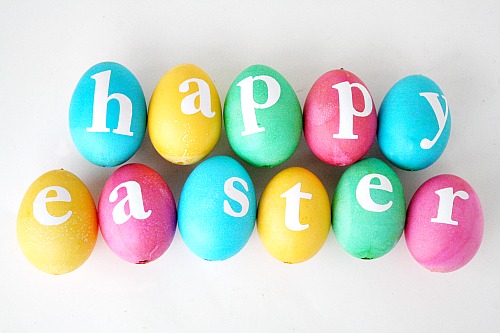 PRESCHOOL ISpring is here!  This month we are going to learn about the farm.  This is one of my favorite units because it is so hands on.  If you have any animals please bring a sample of what you feed them and a picture of them.  Please bring in a stuffed animal that can be kept at school.  The children will turn into farmers and will need to tend to our animals.  We are going to discuss how to feed, shelter and keep them healthy.  They are going to measure and sort the food for each animal, take them to the vet, and call the mechanic to service our tractors.  We are going to need our tractors to harvest our vegetable crops.  There are several responsibilities on the farm but I know the kids are going to have fun.Ms. Vicki        Ms. Sara            Ms. Alyssa         Ms. Eloisa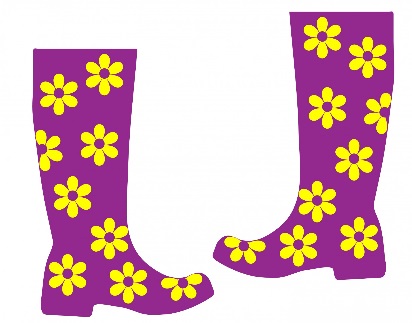 PRESCHOOL IIDuring the month of April we will be discussing favorite authors like Jane Yolen, Dr. Seuss, Eric Litwin, and Laura Numeroff.  If you have any of these author’s books at home please feel free to bring them in.  Some of the activities we will be working on are looking for dinosaur bones in our indoor sandbox, making Pete-the-Cat patterns, and story sequencing.  Last month the children had a lot of fun planting flowers in our sandbox and making windsocks.I’d like to once again thank everyone that has brought in snacks and wipes and those of you who were able to help with the Fish Fry.Ms. Liliana         Ms. Natalie   Ms. Amber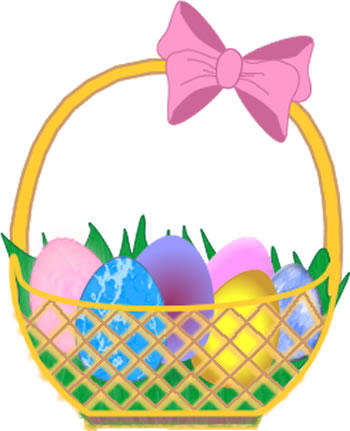 VPKIt’s hard to believe it’s already April. Where have our months gone? March 30-April 3 is Holy Week. Our Easter Unit will include our books: Humphrey’s First Palm Sunday, The First Easter, The Story of the Cross and many more.  During this week we will count and sort jellybeans, match upper and lower case letters with plastic eggs and practice adding and subtracting with our silk flowers.  On Thursday, April 2, we will have our annual Egg Hunt and Easter Party.  Please send in 1 dozen pre-filled eggs for our Egg Hunt. Remember we are a tree nut and Peanut free school!We will begin our month with a study of the Authors, Lois Eelhert and Pat Hutchings. These wonderful books teach us lessons on addition and subtraction as well as predicting the outcome in a story.  When the doorbell rang, Rosie’s Walk, Ten Little Caterpillars and Eating the Alphabet are just a few of their titles we will explore. The week of April 20-24 we will learn about how we can recycle in our classroom and at home.  On Earth day (April 22) we’ll enjoy making and eating dirt cups (chocolate pudding, crushed Oreo’s and gummy worms).    During the week we will talk about recycling and how we can do this in our classroom and at home.  We will also learn a song about recycling and read several books about how to reduce, reuse and recycle in our homes.The week of April 27-May 1 we will discuss Clouds/Weather and the changes that can occur.  We will create a rain jar using warm water and ice and practice reading a bar graph as we chart our daily weather predictions and watches.  Tuesday, April 14 will be our St. Jude’s Trike-a-thon.  Please watch for more information.April 23 & 24 will be our Spring/Graduation Photos.  May 1st is May Day.  We will celebrate with a procession over to our statue of Mary with flowers.During April we will be doing our spring assessments.  We are planning our Parent/Teacher conferences for the first week in May.A special thank you to all our wonderful parents for: helping with our Fish Fries, parties, and for bringing in snacks.Ms. Kathy      Sr. DonnaMs. Becky      Sr. Elizabeth      Ms. Katie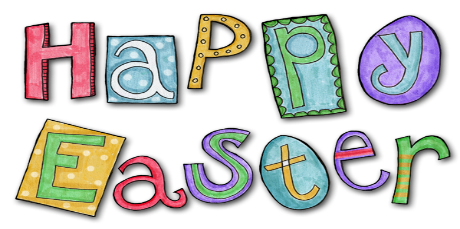 BEFORE & AFTER SCHOOLHello parents and grandparents.  Happy Easter!!!  I hope all of you have a blessed Easter with your families.For the month of April, our Unit Plan is Spring.  The 1st thru the 10th will be Easter.  We are making Easter cards, crosses with our hand prints, and coloring eggs.  The 13th thru 17th will be Flowers.  We will be making coffee filter flowers, hand print flowers and tissue paper flowers.  The 20th thru 24th we will focus on Earth Day.  We are making bird feeders out of oranges with string to hang in your trees, paint rocks and sticks and make leaf rubbings.  Lastly the 27th thru 30th will be Bugs.  We will be making pom-pom bugs and ladybug crafts.  The kids love these.  They even make up a few bugs I’ve never seen before.  We will also make tissue paper and clothespin butterflies.In science we will explore what happens when you put white carnations in food coloring.  We will also dissect a flower to see its seeds and parts.Thank you to all our parents who brought in snacks and eggs.  Also, a big thank you to the parents who brought in goodies for our Easter party.Please remember to call or write a note if your child will not be on the afternoon bus.  God Bless!Ms. Debbie      Ms. Laura  Ms. Amber      Ms. AlyssaNOTES FROM CINDIE..Thank you to the Parents and Staff that attended our First PTA meeting on March 23rd.   A lot of good ideas and information was shared.  Some of the ideas and concerns included New Student Packs, More notice of events, better communication and some new ways to achieve that goal, New ideas for family  activities include moving the times of our family events to early morning or later afternoon.  Please drop off your suggestions in the office if you would like to add anything to this new dialogue.  Our next meeting will be in June (after the school year winds down).   We had a great success with all of the Lenten Fish Fry Dinner’s.  Thank you to all of the parents, staff, parishioners, and everyone else that that took their time to come and help with the dinners.  Thank you to everyone that came out to dine with us.  We look forward to seeing everyone next year!!Summer is fast approaching and Summer Packets will be ready soon.  SHECC Staff have some great activities planned for this summer including a trip to Homosassa Springs and Florida Pioneer Museum as well as weekly swimming and skating.  Our Summer Program is for children that have completed Kindergarten and older.   Outdoor and Indoor games and crafts are enhanced with fun learning experiences and academic enrichment activities.  We strive to create a fun, safe, and diverse environment for children to enjoy their summer days and make good memories with good friends. I hope you and your family have a Blessed Easter!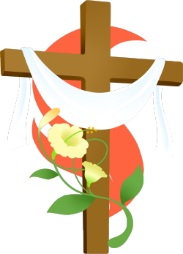 